LATVIJAS SLĒPOŠANAS FEDERĀCIJAS (LSF) LĪGUMS AR SPORTISTU PARDALĪBU PASAULES KAUSĀ UN/VAI PASAULES ČEMPIONĀTĀ ROLLERSLĒPOŠANĀNr. 	Madonā, 2024. gada      .	biedrība “Latvijas Slēpošanas federācija”, reģistrācijas Nr.40008023069, tās valdes locekļa Gunāra Ikaunieka personā, tālāk tekstā “LSF”, un 	, personas kods 	, tālāk tekstā „Sportists”, adrese:
		, visi kopā un katrs atsevišķi tālāk tekstā “Puses”,nolūkā sekmīgi realizēt treniņu un sacensību sagatavošanās programmu, noslēdz šo līgumu, tālāk tekstā „ Līgums”, par sekojošo:Puses sadarbojas šādā veidā:Sportists apliecina un LSF atbalsta vēlmi 2024./2025. gada sezonā startēt FIS Pasaules Kausā un/vai Pasaules Čempionātā rollerslēpošanā, turpmāk tekstā “Sacensības”, un uzņemas atbildību, piesakot sportista dalību minētajās Sacensībās;Sacensību kalendārs attēlots pielikumā Nr.1. Sacensības, kurās sportists startēs, norāda, izsvītrojot lieko vai izceļot vajadzīgo kalendārā, turpmāk tekstā “Plāns”.LSF ir tiesīga atteikt vai pieteikumu atcelt:ja Sportists veicis Pasaules Antidopinga kodeksa 2. pantā vai LR Ministru kabineta 2021.gada 28. septembra noteikumu Nr. 661 „Nacionālie antidopinga noteikumi” noteikto antidopinga noteikumu pārkāpumu un atbildīgās institūcijas ir pieņēmušas lēmumu par soda piemērošanu;ja Sportists ir sodīts par noziedzīga nodarījuma izdarīšanu, par ko ir stājies spēkā notiesājošs tiesas spriedums;	saskaņā ar LSF Valdes lēmumu par Sportista dalības atcelšanu;Sportists nav izpildījis LSF vai FIS izvirzītos kritērijus dalībai Sacensībās.Sportista tiesības un pienākumi:Sportistam ir pienākums nodrošināt visu nepieciešamo informāciju, ko pieprasa organizators, sūtot to uz info@ski.lv;Sportistam ir pienākums Sacensībās piedalīties saskaņā ar FIS noteikumiem, tajā skaitā ievērot komerciālo marķējumu specifikāciju uz tērpiem un lietot LSF simbolus (karogu un LSF logo). Nelietot aizskarošu simboliku vai tādu, kas ir pretrunā ar LSF statūtiem un citiem saistošajiem dokumentiem;ja Sportists šī Līguma ietvaros ir saņēmis treniņu, sacensību vai reprezentatīvo formu, sportistam ir pienākums tajā piedalīties sacensību Plāna iekļautajos pasākumos, tajā skaitā parādīšanās reklāmas, mediju un preses materiālos, kas saistīti ar konkrēto pasākumu. Daļēja minēto tērpu neizmantošana vai izmainīšana ir iepriekš jāsaskaņo ar LSF.gadījumos, kad Sportistam Sacensību laikā ir nepieciešams atspoguļot savus personīgos atbalstītājus uz sacensību formas tērpiem vai kādā citā veidā, Sportista pienākums ir šādas aktivitātes saskaņot ar LSF vismaz 7 dienas pirms pasākuma norises;nodrošināt sev apdrošināšanas polisi, kas kā minimums adekvātā apjomā sedz nelaimes gadījumu, transportēšanas un glābšanas riskus, ietverot tajos dalību treniņos un sacensībās slēpošanas sporta veidos, kuros sportists ir Starptautiskās Slēpošanas Federācijas (FIS) licences turētājs, kā arī civiltiesiskās atbildības apdrošināšanu saskaņā ar Starptautiskās Slēpošanas Federācijas noteikumiem (ICR). Apdrošināšanas polises kopija nav jāiegādājas pašam, ja ar LSF atrunāta šādas apdrošināšanas izdevumu segšana no LSF puses;pakļauties dopinga kontroles veikšanai un ievērot citas prasības, kas noteiktas Pasaules Antidopinga kodeksā un LR Ministru kabineta 2021.gada 28. septembra noteikumu Nr. 661 „Nacionālie antidopinga noteikumi”;būt atbildīgam par savu veselību un organisma funkcionālo stāvokli;nekavējoties informēt LSF par nepieciešamajām izmaiņām sportista sacensību Plānā, ja tas ir saistīts ar sacensību kalendāra izmaiņām, sportista veselības stāvokli, vai citiem apstākļiem;parakstot šo Līgumu, Sportists dod savu piekrišanu LSF un tās atbalstītājiem Sportista tēla, vārda un cita veida ar autortiesībām, blakustiesībām vai citām mantiska vai nemantiska rakstura tiesībām aizsargāta materiāla izmantošanai bez atlīdzības nekomerciāla rakstura informatīvos materiālos, publicitātes materiālos, reklāmās, kas saistītas ar sporta kustības popularizēšanu, iepriekš darot zināmu publiskojamā materiāla saturu, kā arī piekrīt personiski piedalīties publicitātes pasākumos, ciktāl tas iespējams saskaņā ar Sportista individuālo treniņu plānu un sacensību kalendāru;Sportistam nav tiesību bez iepriekšēja saskaņojuma ar LSF un/vai, pēc nepieciešamības, tās atbalstītājiem, savos vai savu atbalstītāju informatīvajos materiālos, publicitātes materiālos, reklāmās izmantot LSF vai tās atbalstītāju tēlus, vārdus un cita veida ar autortiesībām, blakustiesībām vai citām mantiska vai nemantiska rakstura tiesībām aizsargātus materiālus, tai skaitā, bet ne tikai reģistrētas preču zīmes un atpazīstamības norādes;	ievērot Latvijas Olimpiskās komitejas, Latvijas Olimpiskās vienības, Starptautiskās slēpošanas federācijas (http://www.fis-ski.com/) un Latvijas slēpošanas federācijas noteikumus, kā arī sportā vispārpieņemtos un Sporta likumā iekļautos sporta ētikas un godīgas spēles principus kā sacensību norišu vietās un laikos, tā arī ārpus tām, nepieļaujot agresīvu un/vai sportistu vai citas iesaistītās personas apkaunojošu izturēšanos, nesniegt Latvijas Olimpisko komiteju, Latvijas Olimpisko vienību, Starptautisko slēpošanas federāciju, Latvijas slēpošanas federāciju diskreditējošus publiskus paziņojumus pirms minēto jautājumu apspriešanas attiecīgajā organizācijā, neatkarīgi no sportista veiksmēm vai neveiksmēm un vispārējā emocionālā, psihiskā un fiziskā stāvokļa;Sportistam ir pienākums segt izdevumus, kas nav bijuši atrunāti ar LSF un saistīti ar Sportista dalību Sacensībās;parakstot šo līgumu, sportists apņemas ievērot LSF apstiprināto “Droša Sporta Politiku”, cienīt un godpilni izturēties pret LSF un tās darbu, atzīt un darboties saskaņā ar LSF apstiprinātajiem statūtiem un nenonākt pretrunā ar tiem.Gadījumā, ja šis līgums ir pārtraukts sakarā ar Sportista veiktiem vai pieļautiem tā pārkāpumiem, LSF ir tiesīga nākotnē ciešāk izvērtēt sportista vēlmes un lūgumus attiecībā uz federāciju.Gadījumā, ja Sportists vai tā pārstāvis sacensību laikā ir veicis darbības, kas radījis zaudējumus LSF, LSF ir tiesības pieprasīt atmaksāt visus LSF radītos zaudējumus.Šis Līgums ir spēkā no brīža, kad to parakstījušas Puses, un nosaka savstarpējo saistību izpildi līdz 2024. gada 30. septembrim.Pielikums nr. 1SPORTISTA SACENSĪBU PLĀNS*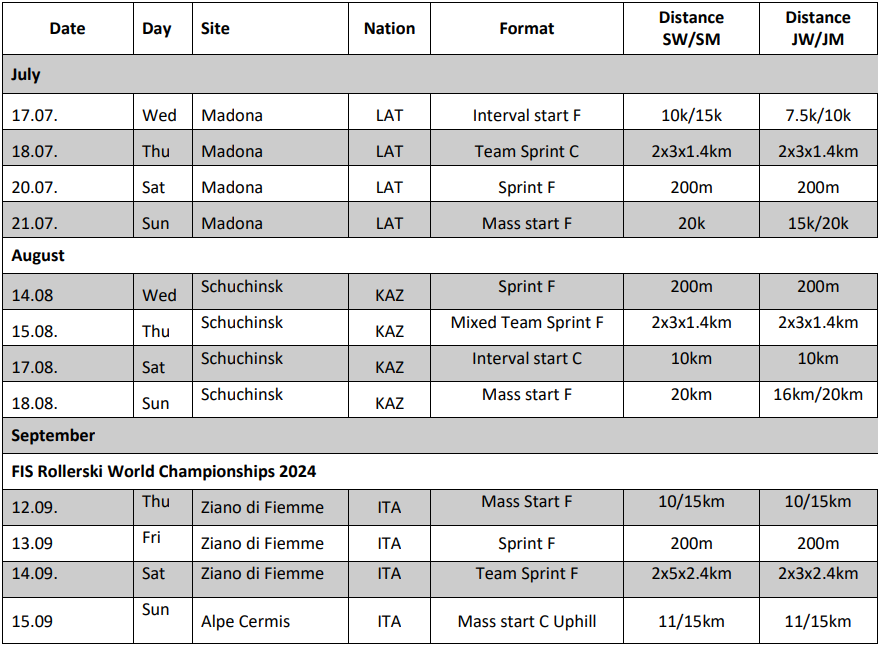 * Lieko izsvītrot vai vajadzīgo izceltBiedrība “Latvijas Slēpošanas federācija”reģistrācijas Nr.40008023069Grostonas iela 6b, Rīga LV-1013Banka: A/S SwedbankKonta Nr. LV19HABA0551031997550Kods: HABALV22Sportists, Sportista vecāks vai aizbildnisVārds, uzvārds:G. Ikaunieks, valdes loceklisparakstsDatumsDienaVietaValstsDisciplīnaDistance SENDistance JUN